Ragan’s Potty Chart
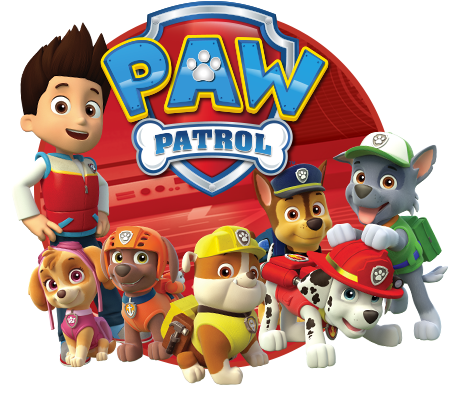 